                                               DRAW SIZE & MATCH  DATES             TOURNAMENT VENUE :            HOTELSNAME OF THE TOURNAMENTACTF – AITA MENS-50K-2018NAME OF STATE ASSOCIATIONGUJARAT STATE TENNIS ASSOCIATION (GSTA)HONY. SECRETARY OF ASSOCIATIONMr. CHINTAN PARIKHADDRESS OF ASSOCIATIONGUJARAT STATE TENNIS ASSOCIATIONNEAR SARDAR PATEL CRICKET STADIUM,STADIUM ROAD, NAVRANGPURAAHMEDABAD-380014,GUJARAT – INDIA.TOURNAMENT  WEEK2nd April, 2018ENTRY DEADLINE12th March, 2018WITHDRAWAL DEADLINE26th March, 2018AGE GROUPSMENS  50K PRIZE MONEYENTRY TO BE SENTtournament@actf.co.inSIGN-IN  QUALIFYINGSIGN-IN  QUALIFYING30/03/2018,FRIDAY [ 12–2 PM ]SIGN-IN  MAIN DRAW01/04/2018,SUNDAY[12 – 2 PM]MAIN DRAW SIZESingles32Doubles16QUALIFYING DRAW SIZESinglesOpenDoublesNADATES FOR SINGLES QUALIFYING ROUNDSDATES FOR SINGLES QUALIFYING ROUNDS31/03/2018    & 01-04-2018(Sat & Sun.)DATES FOR MAIN DRAW ROUNDS02/04/2018  to06/04/2018Monday to FridayDATES FOR DOUBLESQUALIFYINGNAMAIN DRAW     --------NAME OF VENUENAME OF VENUENAME OF VENUEAHMEDABAD CITY TENNIS FOUNDATIONAHMEDABAD CITY TENNIS FOUNDATIONAHMEDABAD CITY TENNIS FOUNDATIONAHMEDABAD CITY TENNIS FOUNDATIONAHMEDABAD CITY TENNIS FOUNDATIONAHMEDABAD CITY TENNIS FOUNDATIONADDRESS OF VENUEADDRESS OF VENUEADDRESS OF VENUENEAR SARDAR PATEL STADIUM.STADIUM ROAD,  NAVRANGPURAAHMEDABAD-380014, GUJARAT – INDIA.NEAR SARDAR PATEL STADIUM.STADIUM ROAD,  NAVRANGPURAAHMEDABAD-380014, GUJARAT – INDIA.NEAR SARDAR PATEL STADIUM.STADIUM ROAD,  NAVRANGPURAAHMEDABAD-380014, GUJARAT – INDIA.NEAR SARDAR PATEL STADIUM.STADIUM ROAD,  NAVRANGPURAAHMEDABAD-380014, GUJARAT – INDIA.NEAR SARDAR PATEL STADIUM.STADIUM ROAD,  NAVRANGPURAAHMEDABAD-380014, GUJARAT – INDIA.NEAR SARDAR PATEL STADIUM.STADIUM ROAD,  NAVRANGPURAAHMEDABAD-380014, GUJARAT – INDIA.TELE NO  OF VENUETELE NO  OF VENUETELE NO  OF VENUE91-79-2646186091-79-2646186091-79-2646186091-79-2646186091-79-2646186091-79-26461860COURT SURFACEHARD, SYNTHETICHARD, SYNTHETICNUMBER OF COURTSNUMBER OF COURTS9 COURTS9 COURTS9 COURTS9 COURTSBALLSITF APPROVEDITF APPROVEDFLOODLITFLOODLIT4 COURTS4 COURTS4 COURTS4 COURTSTOURNAMENT DIRECTORTOURNAMENT DIRECTORTOURNAMENT DIRECTORMR. RANJIT THAKORMOBILEMOBILEMOBILE+91-9909913738+91-9909913738CHIEF   REFEREECHIEF   REFEREECHIEF   REFEREEMR. RAJESH DESAIMOBILEMOBILEMOBILE+91-9825938515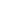 +91-9825938515ENTRYENTRYNO ENTRY WILL BE ACCEPTED THROUGH TELEPHONENO ENTRY WILL BE ACCEPTED THROUGH TELEPHONENO ENTRY WILL BE ACCEPTED THROUGH TELEPHONENO ENTRY WILL BE ACCEPTED THROUGH TELEPHONENO ENTRY WILL BE ACCEPTED THROUGH TELEPHONENO ENTRY WILL BE ACCEPTED THROUGH TELEPHONENO ENTRY WILL BE ACCEPTED THROUGH TELEPHONEENTRY FEEENTRY FEESERIESSERIESSERIESSERIESSINGLESSINGLESDOUBLESENTRY FEEENTRY FEEMen & Women:-Entry fees for Men’s & Women’s AITA tournaments is :Rs 500/- for tournaments having Prize Money upto Rs One Lac and Rs 750/- for tournaments having Prize Money more than Rs one Lac. This is the---------------------------------Maximum that can be charged for a tournament irrespective of whether the player plays singles or doubles or both.Men & Women:-Entry fees for Men’s & Women’s AITA tournaments is :Rs 500/- for tournaments having Prize Money upto Rs One Lac and Rs 750/- for tournaments having Prize Money more than Rs one Lac. This is the---------------------------------Maximum that can be charged for a tournament irrespective of whether the player plays singles or doubles or both.Men & Women:-Entry fees for Men’s & Women’s AITA tournaments is :Rs 500/- for tournaments having Prize Money upto Rs One Lac and Rs 750/- for tournaments having Prize Money more than Rs one Lac. This is the---------------------------------Maximum that can be charged for a tournament irrespective of whether the player plays singles or doubles or both.Men & Women:-Entry fees for Men’s & Women’s AITA tournaments is :Rs 500/- for tournaments having Prize Money upto Rs One Lac and Rs 750/- for tournaments having Prize Money more than Rs one Lac. This is the---------------------------------Maximum that can be charged for a tournament irrespective of whether the player plays singles or doubles or both.Men & Women:-Entry fees for Men’s & Women’s AITA tournaments is :Rs 500/- for tournaments having Prize Money upto Rs One Lac and Rs 750/- for tournaments having Prize Money more than Rs one Lac. This is the---------------------------------Maximum that can be charged for a tournament irrespective of whether the player plays singles or doubles or both.Men & Women:-Entry fees for Men’s & Women’s AITA tournaments is :Rs 500/- for tournaments having Prize Money upto Rs One Lac and Rs 750/- for tournaments having Prize Money more than Rs one Lac. This is the---------------------------------Maximum that can be charged for a tournament irrespective of whether the player plays singles or doubles or both.Men & Women:-Entry fees for Men’s & Women’s AITA tournaments is :Rs 500/- for tournaments having Prize Money upto Rs One Lac and Rs 750/- for tournaments having Prize Money more than Rs one Lac. This is the---------------------------------Maximum that can be charged for a tournament irrespective of whether the player plays singles or doubles or both.AITA Registration CardAITA Registration Card1. IT IS MANDATORY TO ALL PLAYERS TO BRING THEIR AITA     REGISTRATION CARD DURING THE SIGN-IN.2. PLAYERS WITHOUT AITA REGISTRATION NUMBER WILL NOT BE     ALLOWED TO PARTICIPATE. 3. IF THE PLAYER’S IS NEW REGISTRATION / RENEWAL, THEN THE PLAYER MUST PRESENT COPY OF THE AITA RECEIPT RECEIVED BY MAIL AT THE TIME OF SIGN-IN OR ELSE WILL NOT BE PERMITTED.1. IT IS MANDATORY TO ALL PLAYERS TO BRING THEIR AITA     REGISTRATION CARD DURING THE SIGN-IN.2. PLAYERS WITHOUT AITA REGISTRATION NUMBER WILL NOT BE     ALLOWED TO PARTICIPATE. 3. IF THE PLAYER’S IS NEW REGISTRATION / RENEWAL, THEN THE PLAYER MUST PRESENT COPY OF THE AITA RECEIPT RECEIVED BY MAIL AT THE TIME OF SIGN-IN OR ELSE WILL NOT BE PERMITTED.1. IT IS MANDATORY TO ALL PLAYERS TO BRING THEIR AITA     REGISTRATION CARD DURING THE SIGN-IN.2. PLAYERS WITHOUT AITA REGISTRATION NUMBER WILL NOT BE     ALLOWED TO PARTICIPATE. 3. IF THE PLAYER’S IS NEW REGISTRATION / RENEWAL, THEN THE PLAYER MUST PRESENT COPY OF THE AITA RECEIPT RECEIVED BY MAIL AT THE TIME OF SIGN-IN OR ELSE WILL NOT BE PERMITTED.1. IT IS MANDATORY TO ALL PLAYERS TO BRING THEIR AITA     REGISTRATION CARD DURING THE SIGN-IN.2. PLAYERS WITHOUT AITA REGISTRATION NUMBER WILL NOT BE     ALLOWED TO PARTICIPATE. 3. IF THE PLAYER’S IS NEW REGISTRATION / RENEWAL, THEN THE PLAYER MUST PRESENT COPY OF THE AITA RECEIPT RECEIVED BY MAIL AT THE TIME OF SIGN-IN OR ELSE WILL NOT BE PERMITTED.1. IT IS MANDATORY TO ALL PLAYERS TO BRING THEIR AITA     REGISTRATION CARD DURING THE SIGN-IN.2. PLAYERS WITHOUT AITA REGISTRATION NUMBER WILL NOT BE     ALLOWED TO PARTICIPATE. 3. IF THE PLAYER’S IS NEW REGISTRATION / RENEWAL, THEN THE PLAYER MUST PRESENT COPY OF THE AITA RECEIPT RECEIVED BY MAIL AT THE TIME OF SIGN-IN OR ELSE WILL NOT BE PERMITTED.1. IT IS MANDATORY TO ALL PLAYERS TO BRING THEIR AITA     REGISTRATION CARD DURING THE SIGN-IN.2. PLAYERS WITHOUT AITA REGISTRATION NUMBER WILL NOT BE     ALLOWED TO PARTICIPATE. 3. IF THE PLAYER’S IS NEW REGISTRATION / RENEWAL, THEN THE PLAYER MUST PRESENT COPY OF THE AITA RECEIPT RECEIVED BY MAIL AT THE TIME OF SIGN-IN OR ELSE WILL NOT BE PERMITTED.1. IT IS MANDATORY TO ALL PLAYERS TO BRING THEIR AITA     REGISTRATION CARD DURING THE SIGN-IN.2. PLAYERS WITHOUT AITA REGISTRATION NUMBER WILL NOT BE     ALLOWED TO PARTICIPATE. 3. IF THE PLAYER’S IS NEW REGISTRATION / RENEWAL, THEN THE PLAYER MUST PRESENT COPY OF THE AITA RECEIPT RECEIVED BY MAIL AT THE TIME OF SIGN-IN OR ELSE WILL NOT BE PERMITTED.For the year 2018 –No player born on or after 01 Jan 2004 is permitted to play Men’s/Women’s AITA tournaments.No player born on or after 01 Jan 2006 is permitted to play Under 18 AITA tournaments.No player born on or after 01 Jan 2008 is permitted to play Under 16 AITA tournaments.No player born on or after 01 Jan 2010 is permitted to play Under 14 AITA tournaments.No player born on or after 01 Jan 2012 is permitted to play Under 12 AITA tournaments.For the year 2018 –No player born on or after 01 Jan 2004 is permitted to play Men’s/Women’s AITA tournaments.No player born on or after 01 Jan 2006 is permitted to play Under 18 AITA tournaments.No player born on or after 01 Jan 2008 is permitted to play Under 16 AITA tournaments.No player born on or after 01 Jan 2010 is permitted to play Under 14 AITA tournaments.No player born on or after 01 Jan 2012 is permitted to play Under 12 AITA tournaments.For the year 2018 –No player born on or after 01 Jan 2004 is permitted to play Men’s/Women’s AITA tournaments.No player born on or after 01 Jan 2006 is permitted to play Under 18 AITA tournaments.No player born on or after 01 Jan 2008 is permitted to play Under 16 AITA tournaments.No player born on or after 01 Jan 2010 is permitted to play Under 14 AITA tournaments.No player born on or after 01 Jan 2012 is permitted to play Under 12 AITA tournaments.For the year 2018 –No player born on or after 01 Jan 2004 is permitted to play Men’s/Women’s AITA tournaments.No player born on or after 01 Jan 2006 is permitted to play Under 18 AITA tournaments.No player born on or after 01 Jan 2008 is permitted to play Under 16 AITA tournaments.No player born on or after 01 Jan 2010 is permitted to play Under 14 AITA tournaments.No player born on or after 01 Jan 2012 is permitted to play Under 12 AITA tournaments.For the year 2018 –No player born on or after 01 Jan 2004 is permitted to play Men’s/Women’s AITA tournaments.No player born on or after 01 Jan 2006 is permitted to play Under 18 AITA tournaments.No player born on or after 01 Jan 2008 is permitted to play Under 16 AITA tournaments.No player born on or after 01 Jan 2010 is permitted to play Under 14 AITA tournaments.No player born on or after 01 Jan 2012 is permitted to play Under 12 AITA tournaments.For the year 2018 –No player born on or after 01 Jan 2004 is permitted to play Men’s/Women’s AITA tournaments.No player born on or after 01 Jan 2006 is permitted to play Under 18 AITA tournaments.No player born on or after 01 Jan 2008 is permitted to play Under 16 AITA tournaments.No player born on or after 01 Jan 2010 is permitted to play Under 14 AITA tournaments.No player born on or after 01 Jan 2012 is permitted to play Under 12 AITA tournaments.For the year 2018 –No player born on or after 01 Jan 2004 is permitted to play Men’s/Women’s AITA tournaments.No player born on or after 01 Jan 2006 is permitted to play Under 18 AITA tournaments.No player born on or after 01 Jan 2008 is permitted to play Under 16 AITA tournaments.No player born on or after 01 Jan 2010 is permitted to play Under 14 AITA tournaments.No player born on or after 01 Jan 2012 is permitted to play Under 12 AITA tournaments.For the year 2018 –No player born on or after 01 Jan 2004 is permitted to play Men’s/Women’s AITA tournaments.No player born on or after 01 Jan 2006 is permitted to play Under 18 AITA tournaments.No player born on or after 01 Jan 2008 is permitted to play Under 16 AITA tournaments.No player born on or after 01 Jan 2010 is permitted to play Under 14 AITA tournaments.No player born on or after 01 Jan 2012 is permitted to play Under 12 AITA tournaments.For the year 2018 –No player born on or after 01 Jan 2004 is permitted to play Men’s/Women’s AITA tournaments.No player born on or after 01 Jan 2006 is permitted to play Under 18 AITA tournaments.No player born on or after 01 Jan 2008 is permitted to play Under 16 AITA tournaments.No player born on or after 01 Jan 2010 is permitted to play Under 14 AITA tournaments.No player born on or after 01 Jan 2012 is permitted to play Under 12 AITA tournaments.1.NAMEHotel Oasis    ADDRESSNr. Rajiv Gandhi Under Bridge, Backside of Sardar Patel Stadium,  Navrangpura, Ahmedabad – 380 009   TELEPHONELand Line : 079-26440006/7  Mobile : +919724014793, DISTANCE FROM VENUELess than 1 km 